HARMONISATIONOffre de formationMASTER ACADEMIQUE2016 - 2017مواءمة عرض تكوين ماستر أكاديمي2017-2016I – Fiche d’identité du MasterConditions d’accèsII – Fiches d’organisation semestrielles des enseignements de la spécialité Semestre 1   Master : Maintenance industrielleSemestre 2   Master : Maintenance industrielleSemestre 3   Master : Maintenance industrielleUE Découverte (S1, S2 et S3)Procédés de soudageRisques Industriels et Techniques de SécuritéSûreté de FonctionnementContrôle non destructifTurbomachinesMachines électriquesElectronique appliquéeElectrotechnique appliquée AéronautiqueTransportManagement de la qualitéLa Conception collaborative Théorie de résolution des problèmes d’innovation  "Méthode TRIZ"Mécanismes de transformation de mouvement et CamesSystèmes et dispositifs hydrauliques et pneumatiquesAutres (à définir par l’équipe de formation en fonction des priorités locales et/ou régionales)Semestre 4Stage en entreprise sanctionné par un mémoire et une soutenance.Ce tableau est donné à titre indicatifEvaluation du Projet de Fin de Cycle de MasterValeur scientifique  (Appréciation du jury) 				/6Rédaction du Mémoire (Appréciation du jury)				/4Présentation et réponse aux questions (Appréciation du jury)		/4Appréciation de l’encadreur						/3Présentation du rapport de stage (Appréciation du jury)		/3III - Programme détaillé par matière du semestre S1Semestre: 1Unité d’enseignement: UEF 1.1.1Matière 1: Stratégie de Maintenance VHS: 45h00 (Cours: 1h30, TD: 1h30)Crédits: 4Coefficient: 2Objectifs de l’enseignement :Donner aux étudiants des éléments pour analyser et opter pour une des types de maintenance et avoir des notions générales sur la maintenance.Connaissances préalables recommandées : Contenu de la matière :Chapitre 1 : Analyse fonctionnelle							 (4 semaines)1.1 Intérêt et but de l’analyse fonctionnellePrincipes de l’analyse fonctionnelleNotion de systèmeTypes d'analyses fonctionnelles L'analyse fonctionnelle du besoin L'analyse fonctionnelle du produit 1.5 Fonctions     		1.5.1 Caractéristiques des fonctions    		1.5.2 Les différentes fonctions      		1.5.2.1 Fonction principale (ou fonction d’usage)    		1.5.2.2 Fonction contrainte      		1.5.2.3 Fonction complémentaire1.6 Outils d’analyse fonctionnelle1.6.1 Démarche de projet1.6.2 La Bête a corne : Recherche de la fonction globale1.6.3 La Pieuvre1.6.4 Le tableau fonctionnel1.6.5 Le F.A.S.T. : De la fonction globale a la solution1.6.6 Le S.A.D.T. : Analyse descendante et liens inter – fonctionnelle1.6.7 C.D.C.F. Cahier des charges fonctionnel 1.6.8 Logigramme1.6.9  Schéma géographique1.6.10  Schéma fonctionnel1.6.11 L’outil « PERT »Stratification1.7 Normes et réglementationsChapitre 2 : Analyse des causes de défaillance 					 (3 semaines)2.1 Diagramme de causes et effets2.2 Diagramme de ParetoChapitre 3 : Optimisation et sécurisation d’un procès 		 		(3semaines)3.1 Méthode AMDEC3.2 Diagramme de Gantt3.3 Méthode Kanban3.4 AutodiagnosticChapitre 4 : Gestion des premières étapes d’une analyse			 (5 semaines)4.1 Diagramme KJ4.2 Analyse de la variance4.2 Brainstorming4.3 Matrice auto-qualité4.4 Analyse de la valeurMode d’évaluation:Contrôle continu:    40% ;    Examen: 60 %.Références bibliographiques: Jean-Claude Francastel, La fonction maintenance : De l'expression à la satisfaction du besoin, Editeur AFNOR, 2007. Pascal Denis , Pierre Boye , André Bianciotto, Guide de la maintenance industrielle,  Eds DELAGRAVE, 2008.Dunod, Pratique de la maintenance industrielle en 5 volumes - Méthodes, Outils, Applications : CDROM, Eds Dunod, 2006.Semestre: 1Unité d’enseignement: UEF 1.1.1Matière 2: Dynamique des structuresVHS: 45h00 (Cours: 1h30, TD: 1h30)Crédits: 4Coefficient: 2Objectifs de l’enseignement  Être en mesure de déterminer les fréquences propres d'un système oscillant, ainsi que les efforts internes et les déplacements de ce système. Acquisition des connaissances pratique du domaine à travers des exemples réels.Connaissances préalables recommandées Des connaissances sur les notions fondamentales de vibration et de d'analyse des structures sont requisesContenu de la matière : Chapitre I : Vibrations des systèmes continus 				 (5 semaines)- Vibration longitudinale des barres - Vibration de torsion des arbres - Vibration de flexion des poutres
Chapitre 2 : Vibrations des machines 					 (6 semaines)- Modélisation des machines - Caractéristiques des machines - Raideur et coefficient d’amortissement des fondations des machines - Raideur et coefficient d’amortissement des paliers des arbres tournants
Chapitre 3 : Méthodes de calcul des fréquences et modes 		 (4 semaines)- Méthode de Rayleigh-Ritz - Méthodes itérativesMode d’évaluation:Contrôle continu:    40% ;    Examen: 60 %.Références bibliographiques: Chopra, A.K. (2001). Dynamics of Structures: Theory and Application to Earthquake Engineering.      Prentice Hall Clough, R.W., Penzien, J. (1993). Dynamics of Structures. Mc Graw Hill.Datta, T. K.(2010). Seismic analysis of structures. John Wiley & Sons (Asia). Pte Ltd (http://onlinelibrary.wiley.com/book/10.1002/9780470824634)Paz, M., William, L. (2004). Structural Dynamics: Theory and computation, fifth edition, updated   with Sap2000. Kluwer Academic Publishers.Semestre: 1Unité d’enseignement: UEF 1.2.1Matière 1: Mécanique des milieux continusVHS: 45h00 (Cours: 1h30, TD: 1h30)Crédits: 4Coefficient: 2Objectifs de l’enseignementCette matière vise à initier les étudiants à l’étude du comportement des matériaux élastiques faiblement déformés. Connaissances préalables recommandées En mathématiques : trigonométrie, analyse, algèbre, systèmes linéaires, calcul matriciel et résolutions des équations différentielles. Contenu de la matière :Chapitre 1. Généralités 								 (2 semaines)-Définition de la MMC-Comportement élastique-Hypothèses de baseChapitre 2. Théorie des contraintes 						 (3 semaines)-Introduction-Contraintes normales et contraintes tangentielles-Loi de réciprocité des contraintes tangentielles-Equation différentielle d’équilibre (équation de Navier)-Conditions aux limites-Contraintes sur une facette oblique-Contraintes et directions principales-Contraintes de cisaillement maximalesChapitre 3. Théorie des déformations 						 (3 semaines) -Tenseur de déformations.-Déformation dans une direction quelconque-Equations de Cauchy-Déformations et directions principales-Condition de compatibilité (Equations de Saint-Venant)--Dilatation cubiqueChapitre 4. Relations entre contraintes et déformations 			 (2 semaines)Loi de Hooke-Loi de Hooke sous la forme volumique-Loi de Hooke sous la forme Lamé-Loi de Hooke sous la forme générale-Résolution des équations d’élasticité en déplacement (solution de Lamé)-Résolution des équations d’élasticité en contraintes (solution de Beltrami)-Les limites élastiques (traction, compression, cisaillement)-Critères de limites élastiques (Trescan Von Mises, …)Chapitre 5. Elasticité plane en coordonnées cartésiennes 		 	(3  semaines) IntroductionDéformations planes-Contraintes planesMéthode de contraintes (Fonction d’Airy)Chapitre 6. Elasticité plane en coordonnées polaires			 	(2 semaines)Tenseur de contraintes en repère polaireEquations différentielles d’équilibre-Fonction d’Airy exprimée en coordonnées polairesComposantes de contraintesComposantes de déformationsLoi de Hooke-Cas de distribution symétrique de contraintesMode d’évaluation:Contrôle continu:    40% ;    Examen: 60 %.Références bibliographiques: Frey F. (1969), Analyse des structures et milieux continus, Mécanique des structures, Vol. 2, Presses polytechniques et universitaires romandes, p. 452Semestre: 1Unité d’enseignement: UEF 1.2.1Matière 2: Thermodynamique Appliquée VHS: 45h00 (Cours: 1h30, TD: 1h30)Crédits: 4Coefficient: 2Objectifs de l’enseignementCette matière vise à fournir aux étudiants à l’étude les définitions utilisées en calorimétrie et à connaitre les deux premiers principes de la thermodynamique pour les systèmes fermésConnaissances préalables recommandées En mathématiques : analyse, algèbre, systèmes linéaires, et résolutions des équations différentielles. Contenu de la matière :Chapitre 1 : Thermométrie								(1 semaines)Chapitre 2 : Dilatation des solides, des liquides et des gaz			 (2 semaines)Chapitre 3 : Quantité de chaleur 							(2 semaines)Chapitre 4 : Notions générales sur la thermodynamique 			(2 semaines)Chapitre 5 : Le premier principe de thermodynamique				(2 semaines)Chapitre 6 : Propriétés énergétiques de gaz parfaits				(2 semaines)Chapitre 7 :  Le second principe 							(2 semaines)Chapitre 8 : Propriétés des corps purs						(2 semaines)Mode d’évaluation:Contrôle continu:    40% ;    Examen: 60 %.Références bibliographiques: G. BRUHAT, Thermodynamique, Edition Masson. J.M.SMITH et H.C. VAN HESS, Introduction to chemical engineering thermodynamics, Edition Mc Graw-Hill. J.C. SISSI, Principes de thermodynamique, Edition Mc GrawHill. R. VICHNIEVSKY, Thermodynamique appliquée aux machines, Edition MassonSemestre: 1Unité d’enseignement: UEF 1.2.1Matière 3: Méthodes statistiques et échantillonnage VHS: 22h30 (Cours: 1h30)Crédits: 2Coefficient: 1Objectifs de l’enseignementCette matière vise à fournir aux étudiants les outils d’analyse de la probabilité des défaillances et le traçage des historiques et diagrammes des équipements et installations techniques. Elle permet aux étudiants de  se familiariser avec les probabilités et les statistiques afin de bien mener leur fonction de master en maintenance ou comme responsable de la maintenance et la gestion de la durée de vie des équipements industriels.Connaissances préalables recommandées Mathématiques Contenu de la matière :Chapitre 1. Rappel sur les éléments d’analyse combinatoire et les probabilités   (3 semaines)1 Éléments d'analyse combinatoire1.1 Généralités 1.2 Formules classiques d'analyse 2 Définition de la probabilité 2.1 Notion de probabilité 2.2 Extension de la définition 2.3 Axiomes2.4 Définition relative à des évènements : les diagrammes de Venn 3 Axiomes du calcul des probabilités 3.1 Notion d'évènement 3.2 Mesure de la probabilité 3.3 Axiomes de Kolmogorov 3.4 Quelques propriétés 3.5 Théorème des probabilités totales4 Les schémas de tirages probabilistes 4.1 Exposé du problème 4.2 Tirage exhaustif 4.3 Tirage de Bernoulli 4.4 Comparaison des 2 modes de tirage, exhaustif et avec remise 4.5 Généralisation du tirage exhaustif ordonné 5 Probabilité de Bayes 5.1 Énoncé du problème 5.2 Le théorème de Bayes 5.3 Généralisation du théorème de Bayes 6 Les variables aléatoires   6.1 Définition d'une variable aléatoire   6.2 Probabilité d'une variable aléatoire   6.3 Les caractéristiques de forme ou coefficients de Fisher   6.4 Fonctions génératrices   6.5 Inégalité de Bienaymé-ChebychevChapitre 2:  Lois de probabilités d'usage courant 				 (4semaines)1 Les lois discrètes 1.1 Loi binomiale : suite d'épreuves de Bernoulli 1.2 Loi de Pascal 1.3 Loi hypergéométrique 1.4 Loi de Poisson 1.5 Loi multinomiale 2 Les lois continues 2.1 Loi uniforme 2.2 Loi normale2.3 Loi exponentielle 2.4 Loi de Weibull 2.5 Loi de Pareto 2.6 Loi de Gumbel 3 Test d'adéquation à une loi 3.1 La démarche de modélisation 3.2 Test d'adéquation et loi du χ2 3.3 Test d'adéquation de Kolmogorov-Smirnov Chapitre 3. Statistique descriptive						  (4 semaines)1. Introduction2. Echantillonnage statistique2.1. Définition2.2. Echantillonnage aléatoire simple3. Les caractères statistiques3.1. Définition3.1.1. Les caractères qualitatifs3.1.2. Les caractères quantitatifs 3.2. Liens avec les concepts probabilistes4. Représentation des données4.1. Séries statistiques 4.2. Tableaux statistiques4.2.1. Fréquences absolues, relatives et cumulées4.2.2. Caractères quantitatifs discrets 4.2.3. Caractères quantitatifs continus 4.3. Représentations graphiques5. Indicateurs numériques5.1. Indicateurs de position5.1.1. La moyenne arithmétique5.1.2. La médiane 5.1.3. Le mode 5.2. Indicateurs de dispersion5.2.1. La variance observée5.2.2. Le coefficient de variation Chapitre 4. Théorie d’échantillonnage  						 (4 semaines)Généralités et définitionsConcepts de l’échantillonnageModalités d’échantillonnage et distributionsLoi de la moyenne et de la varianceEstimation statistiqueEstimation ponctuelleEstimation par intervalle de confianceIntervalle de confiance pour la moyenneIntervalle de confiance pour la varianceIntervalle de confiance pour une proportionApplication des statistiques en fiabilitéGénéralités et définitionsApplications analytiquesApplications graphiquesMode d’évaluation:Contrôle continu:    40% ;    Examen: 60 %.Références bibliographiques: J.-F. Delmas. Introduction au calcul des probabilités et statistiques. Polycope ENSTA, 2008.Borovkov. Mathematical statistics. Gordon and Breach, Science Publishers, 1998.Montfort. Cours de statistique mathématique. Economica, 1988.J. Neveu. Introduction aux probabilités. ´Ecole Polytechnique, 1990.B. Goldfarb, Catherine Pardoux, Statistique et probabilités, 7eme édition, Dunod, Paris, 2013, ISBN 978-2-10-059167-1, G. Saporta, , Probabilités, Analyse des données et Statistique, Technip, 2ème édition, 2006.R. Veysseyre, Aide Mémoire. Statistique et probabilités pour l'ingénieur, Dunod, 2ème édition, 2006.S. Gilbert  Probabilités, analyse des données et statistique, deuxième édition, 656 pages, éditions Technip, Paris, 2006 Semestre: 1Unité d’enseignement: UEM 1.1Matière 1: Traitement du signalVHS: 45h00 (Cours: 1h30 ; TD : 1h30)Crédits: 4Coefficient: 2Objectifs de l’enseignementCette matière vise à fournir aux étudiants les outils notions de base sur l’analyse des signaux et spectres dans le but d’utilisation en maintenance et détections des défauts.Connaissances préalables recommandées Mathématiques, AlgèbreContenu de la matière :Chapitre  01: Généralités								(3 semaines)1.1 Introduction 1.2 Définitions 1.3 Classification des signaux 1.4 Signaux particuliers 1.5 Représentation fréquentielleChapitre  02. Traitement du signal analogique 					(4 semaines)2.1 Série de Fourrier 2.2 Transformée de Fourrier 2.3 Convolution 2.4 Notion de filtrage 2.5 Notion de modulation Chapitre  03. Numérisation 							(4 semaines)3.1 Echantillonnage 3.2 Quantification 3.3 Codage Chapitre  04. Traitement du signal numérique    				(4 semaines)4.1 Transformée de Fourrier d’un signal discret 4.2 Transformée de Fourrier discrete 4.3 Notion de transformée de Fourrier rapideMode d’évaluation:Contrôle continu:    40% ;    Examen: 60 %.Références bibliographiques: Dominique Placko, « Mesure et instrumentation : Volume 1. De la physique du capteur au signal électrique », Editeur : Hermès – Lavoisier, Octobre 1970.Maïtine Bergouniou, « Mathématiques pour le traitement du signal - Cours et exercices corrigés », SCIENCES SUP – Dunod, 2010. M. Benidir, « Théorie et traitement du signal : Tome 1 - représentation des signaux et des systèmes », Collection: Sciences Sup, Dunod, 2002.Semestre: 1Unité d’enseignement: UEM 1.1Matière 2: TP dynamique des structures  VHS: 22h30 (TP : 1h30)Crédits: 2Coefficient: 1Objectifs de l’enseignementCette matière vise à fournir aux étudiants les illustrations du cours de Dynamique des Structures dans le comportement des systèmes continus Connaissances préalables recommandées Contenu de la matière :TP1 : Poutre encastrée à une de ses extrémités et libre de l’autre.TP2 : Poutre encastrée aux deux extrémités.Mise en évidence expérimentale des phénomènes de résonance par vibrations forcées: détermination des deux 2 premières fréquences de résonance, mise en évidence expérimentale des modes de résonance, détermination de l’amortissement structural à chaque mode.Au niveau théorique : application des équations de Lagrange pour la mise en équation, calcul des fréquences propres, calcul des vecteurs modaux, comparaison expérience/théorie.Mode d’évaluation:Contrôle continu:    100% Références bibliographiques: Semestre: 1Unité d’enseignement: UEM 1.1Matière 3: Introduction aux MatériauxVHS: 37h30 (Cours : 1h30 ; TD : 1h00)Crédits: 3Coefficient: 2Objectifs de l’enseignementCette matière vise à fournir aux étudiants les éléments nécessaires pour comprendre comment un composant ou une pièce de structure est réalisé, avec quels matériaux et pourquoi, ainsi que le choix et la maîtrise des matériaux employés. Cet objectif vise la familiarisation des étudiants avec les différents types de matériaux (métalliques, polymères, céramiques, composites...) et les concepts associés (élaboration, propriétés, conditions de mise en forme, cycles de vie, limitations...), les problèmes de choix, de disponibilité...Connaissances préalables recommandéesSciences des matériaux et Chimie générale et minéraleContenu de la matière :Chapitre 1 : Rappel Structures cristallines parfaites et imparfaites  		 (3 semaines)Chapitre 2 : Matériaux métalliques	 					 (4 semaines)- Transformations de phase : Définitions et concepts fondamentaux, phénomènes de la
Solidification / Solidification d’un métal pur par germination et croissance / Solidification des
alliages (croissance dendritique / Diagrammes d’alliages binaires, transformation liquide –solide et
solide – liquide, Applications aux alliages ferreux et alliages légers / Transformations à l’état
solide avec et sans diffusion / Adaptation des matériaux métalliques à leur utilisation / Traitements
thermiques : trempe (courbes TTT et TRC, vitesse critique de trempe), revenu, vieillissement,
recuit (applications aux aciers et aux alliages légers) / Traitements thermochimiques (cémentation,
nitruration) et mécaniques (galetage, grenaillage). / Protection contre la corrosion, mécanismes
élémentaires de corrosion, revêtements.Chapitre 3 : Matériaux non métalliques 						(4 semaines)- Matériaux polymères (organiques) : Caractères spécifiques aux matières plastiques en relation
avec leur structure – distinction entre familles de polymères (thermodurcissables,
thermoplastiques et élastomères)
- Comportement mécanique (importance du rôle de la température et du temps) – mise en forme –
dégradation, vieillissement, sensibilité aux solvants
- Matériaux céramiques : Caractères spécifiques aux céramiques en relation avec leur nature,
Comportements mécaniques – mise en forme
- Matériaux composites : Association de matériaux-anisotropie-procédé de mise en forme –
problèmes d’assemblage et d’usinage, Spécificités du comportement mécanique
Chapitre 4 : Critères de sélection des matériaux 				 (4 semaines)- Réalisation d’un cahier des charges matériau,  Analyse fonctionnelle d’une pièce (qualités
requises, caractéristiques et indices de performance correspondants, niveaux exigibles,établissement du cahier des charges, Caractéristiques mécaniques, Sources de données sur
les matériaux (bibliographie, base de données), Critères de choix en fonction des coûts,
disponibilités, conditions d’utilisation et de fabrication, élection des matériaux. , Sensibilisation à
l’existence d’outils d’aide à la sélection de matériaux, tude de cas.Mode d’évaluation:Contrôle continu:    40% ;    Examen: 60 %.Références bibliographiquesWilfried Kurz, Jean Pierre Mercier, Gérald Zambelli, “Introduction à la science des matériaux (TM vol 1) »,
Traité des Matériaux, 2002.Suzanne Degallaix et Bernhard Ilschner, « Caractérisation expérimentale des matériaux I (TM vol 2) :
Propriétés physiques, thermiques et mécaniques », Traité des Matériaux, 2007.Michel Dupeux et Jacques Gerbaud, « Exercices et problèmes de sciences des matériaux : Licence, master, écoles d'ingénieurs », Editeur : Dunod, Septembre 2010.
Michel Colombié et Coll. Dunod, « Matériaux métalliques », Dunod, l'Usine Nouvelle, 2008.Semestre: 1Unité d’enseignement: UET 1.1Matière 1: Anglais technique et terminologieVHS: 22h30 (Cours: 1h30)Crédits: 1Coefficient: 1Objectifs de l’enseignement:Initier l’étudiant au vocabulaire technique. Renforcer ses connaissances de la langue. L’aider à comprendre et à synthétiser un document technique. Lui permettre de comprendre une conversation en anglais tenue dans un cadre scientifique.Connaissances préalables recommandées: Vocabulaire et grammaire de base en anglaisContenu de la matière: - Compréhension écrite : Lecture et analyse de textes relatifs à la spécialité.- Compréhension orale : A partir de documents vidéo authentiques de vulgarisation scientifiques, prise de notes, résumé et présentation du document.- Expression orale : Exposé d'un sujet scientifique ou technique, élaboration et échange de messages oraux (idées et données), Communication téléphonique, Expression gestuelle.- Expression écrite : Extraction des idées d’un document scientifique, Ecriture d’un message scientifique, Echange d’information par écrit, rédaction de CV, lettres de demandes de stages ou d'emplois.Recommandation : Il est vivement recommandé au responsable de la matière de présenter et expliquer à la fin de chaque séance (au plus) une dizaine de mots techniques de la spécialité dans les trois langues (si possible) anglais, français et arabe. Mode d’évaluation:Examen:    100%.Références bibliographiques :P.T. Danison, Guide pratique pour rédiger en anglais: usages et règles, conseils pratiques, Editions d'Organisation 2007A. Chamberlain, R. Steele, Guide pratique de la communication: anglais, Didier 1992R. Ernst, Dictionnaire des techniques et sciences appliquées: français-anglais, Dunod 2002.J. Comfort, S. Hick, and A. Savage, Basic Technical English, Oxford University Press, 1980E. H. Glendinning and N. Glendinning, Oxford English for Electrical and Mechanical Engineering, Oxford University Press 1995T. N. Huckin, and A. L. Olsen, Technical writing and professional communication for nonnative speakers of English, Mc Graw-Hill 1991 J. Orasanu, Reading Comprehension from Research to Practice, Erlbaum Associates 1986IV- Programmes détaillés par matière De Quelques UE Découvertes (S1, S2, S3)*- Ajouter au moins  les prog détaillé (avec le meme formatage) de  3 UED*- vous pouvez modifier les semainesSemestre : XUnité d’enseignement: UED XXXIntitulé de la matière :  Procédés de SoudageVHS: 22h30 (cours: 1h30) Crédits : 1Coefficients : 1Objectifs de l’enseignementCette matière vise à familiariser les étudiants aux différents types de soudage et de leur fournir les principes de prévention lors des opérations de soudage.Connaissances préalables recommandées Sciences des matériauxContenu de la matièreChapitre 1 : Introduction 								(2  semaines)1.1 Historique du soudage 
1.2 TerminologieChapitre 2 : Soudage au gaz 							(2 semaines)
2.1 Introduction 
2.2 Matériel 
2.3 Flammes de gaz 
2.4 Techniques de soudage 
2.5 Applications Chapitre 3 : Soudage à l’arc 							(3  semaines)
	3.1 Introduction 
3.2 Éléments de physique 
3.3 Transfert du métal fondu 
3.4 Soufflage d’arc 
3.5 Gaz de protection3.6 Normalisation des gaz de protection 
3.7 Normes applicables aux fis-électrodes et métaux d’apportChapitre 4 : Alimentation du soudage à l’arc					(2 semaines)4.1 Introduction 63
4.2 Caractéristiques électriques et contrôle-commande 63
4.3 Différents types de sources d’alimentation de soudage 67
4.4 Contrôle-commande des sources d’alimentation 71
4.5 Caractéristiques des sources d’alimentation 74
4.6 Exigences de sécuritéChapitre 5 : Soudage TIG 								(1 semaine)5.1 Introduction 
5.2 Matériel 
5.3 Consommables 
5.4 Problèmes de qualitéChapitre 6 : Soudage plasma 							(1 semaine)
	6.1 Introduction 6.2 Classification des procédés de soudage plasma 6.3 Matériel6.4 Gaz utilisés pour le soudage plasmaChapitre 7 : Soudage MIG/MAG 							(1semaines)7.1 Introduction 
7.2 Matériel 
7.3 Consommables 
7.4 Variantes du procédé MIG/MAG 
7.5 Qualité du soudage MIG/MAGChapitre 8 : Autres procédés de soudage						(1 semaines)	8.1Soudage à l’arc avec électrodes enrobées8.2 Soudage à l’arc submergé8.3 Procédés de soudage par pressionChapitre 9 : Hygiène et sécurité du soudage					(2 semaines)9.1 Introduction 9.2 Fumées et gaz de soudage 
9.3 Risques électriques Mode d’évaluation:Contrôle continu:    40% ;    Examen: 60 %.Références bibliographiquesK. Weman et D Gouadec, « Aide-mémoire des procédés de soudage », Dunod, 2005C. Paquet, L. Lévesque, M. Bramat, W. Bowditch, K. Bowditch, M. Bowditch, A.
Althouse et C. Turnquist, « Procédés de soudage à l'arc », De Boeck, Reynald
Goulet, 2007.Semestre : XUnité d’enseignement: UED XXXIntitulé de la matière :  Risques Industriels et Techniques de Sécurité VHS: 22h30 (cours: 1h30) Crédits : 1Coefficients : 1Objectifs de l’enseignementCette matière vise à fournir aux étudiants les connaissances pour :Evaluer et prévenir les risques professionnels et environnementauxAssurer une veille réglementaire efficace et évaluer la conformité de l'entreprise par rapport aux normes et réglementations en vigueurSensibiliser et faire adhérer chacun aux politiques de gestion du risque.Connaissances préalables recommandées             Notion en HSIContenu de la matièreChapitre 1 : Management de la sécurité						  (3  semaines)Sécurité et gestion des risques  Importance  de la sécurité dans les entreprises Gestion des risques professionnelsChapitre 2 : Méthodes d’analyse des risques					   (4  semaines)Méthode d'analyse des risques - Principe Méthode d'analyse des risques – Mise en œuvreAMDEArbres de défaillance des causes et des événementsChapitre 3 : Gestion des risques professionnels					  (4  semaines)Gestion des risques professionnelsDémarche de maîtrise des conformités en santé, sécurité et environnement.Indicateurs et tableaux de bord prospectifs en santé sécurité environnement Risques mécaniques en laboratoireChapitre 4 : Sûreté de fonctionnement : méthodes pour maîtriser les risques (4  semaines)4.1 Sûreté de fonctionnement  des systèmes industriels - Principaux concepts4.2 Sûreté de fonctionnement  des systèmes industriels complexes – Analyse        prévisionnelle et bases de données de fiabilité.Sûreté de fonctionnement  des systèmes industriels complexes – Exemples d’applicationMode d’évaluation:Contrôle continu:    40% ;    Examen: 60 %.Références bibliographiquesLannoy. Maitrise des risques et sureté de fonctionnement. Editeurs : Tec et DocDétection, extinction et plans de consignes, Editions CNPP-France, 15ème édition, 2014, 224 pages.Notice de sécurité incendie : mode d’emploi. Editions CSTB-France, 2013, 218 pages.Nichan Margossian, Risques et accidents industriels majeurs, L’usine nouvelle, 2006,  DunodCHOQUET. R. La sécurité électrique. Techniques de prévention. DUNOD.FOLLIOT. D. Les accidents d’origine électrique et leur prévention. MASSON.INRS. Termes principaux de l’électrotechnique relatifs à la sécurité. ED.VILLEMEUR A., « Sûreté de fonctionnement des systèmes industriels », Collection de la  Direction des Études et Recherches d'Électricité de France N° 67, Eyrolles, 1988.AUPIED J., « Retour d'expérience appliqué à la sûreté de fonctionnement des matériels industriels », Collection de la Direction des Études et Recherches d'Électricité de France N° 87, Eyrolles, 1994.الجمهورية الجزائرية الديمقراطية الشعبية    République Algérienne Démocratique et Populaireوزارة التعليم العالي والبحث العلميMinistère de l'Enseignement Supérieur et de la Recherche Scientifiqueاللجنة البيداغوجية الوطنية لميدان العلوم و التكنولوجياComité Pédagogique National du domaine Sciences et TechnologiesDomaineFilièreSpécialitéSciences etTechnologiesElectromécaniqueMaintenance Industrielleالجمهورية الجزائرية الديمقراطية الشعبية    République Algérienne Démocratique et Populaireوزارة التعليم العالي والبحث العلميMinistère de l'Enseignement Supérieur et de la Recherche Scientifiqueاللجنة البيداغوجية الوطنية لميدان العلوم و التكنولوجياComité Pédagogique National du domaine Sciences et Technologiesالميدانالفرع		التخصصعلوم و تكنولوجياكهروميكانيكصيانة صناعيةFilièreMaster harmoniséLicences ouvrant accèsau masterClassement  selon la compatibilité de la licenceCoefficient  affecté à la  licenceElectromécaniqueMaintenance industrielleMaintenance Industrielle11.00ElectromécaniqueMaintenance industrielleElectromécanique20.80ElectromécaniqueMaintenance industrielleElectrotechnique30.70ElectromécaniqueMaintenance industrielleElectronique30.70ElectromécaniqueMaintenance industrielleConstruction mécanique30.70ElectromécaniqueMaintenance industrielleEnergétique30.70ElectromécaniqueMaintenance industrielleAutres licences du D-ST50.60Unité d'enseignementMatièresCréditsCoefficientVolume horaire hebdomadaireVolume horaire hebdomadaireVolume horaire hebdomadaireVolume Horaire Semestriel(15 semaines)Travail Complémentaireen Consultation            (15 semaines)Mode d’évaluationMode d’évaluationUnité d'enseignementIntituléCréditsCoefficientCoursTDTPVolume Horaire Semestriel(15 semaines)Travail Complémentaireen Consultation            (15 semaines)Contrôle ContinuExamenUE FondamentaleCode : UEF 1.1.1Crédits : 8Coefficients : 4Stratégie de maintenance 421h301h3045h0055h0040%60%UE FondamentaleCode : UEF 1.1.1Crédits : 8Coefficients : 4Dynamique des structures421h301h3045h0055h0040%60%UE FondamentaleCode : UEF 1.1.2Crédits : 10Coefficients : 5 Mécanique des milieux continus421h301h3045h0055h0040%60%UE FondamentaleCode : UEF 1.1.2Crédits : 10Coefficients : 5Thermodynamique Appliquée421h301h3045h0055h0040%60%UE FondamentaleCode : UEF 1.1.2Crédits : 10Coefficients : 5Méthodes statistiques et échantillonnage211h3022h3027h3040%60%UE MéthodologiqueCode : UEM 1.1Crédits : 9Coefficients : 5Traitement du signal421h301h3045h0055h0040%60%UE MéthodologiqueCode : UEM 1.1Crédits : 9Coefficients : 5TP dynamique des structures  211h3022h3027h30100%UE MéthodologiqueCode : UEM 1.1Crédits : 9Coefficients : 5Introduction aux Matériaux321h301h0037h3037h3040%60%UE DécouverteCode : UED 1.1Crédits : 2Coefficients : 2Panier au choix111h3022h3002h30100%UE DécouverteCode : UED 1.1Crédits : 2Coefficients : 2Panier au choix111h3022h3002h30100%UE TransversaleCode : UET 1.1Crédits : 1Coefficients : 1Anglais technique et terminologie111h3022h3002h30100%Total semestre 1301715h006h004h00375h00375h00Unité d'enseignementMatièresCréditsCoefficientVolume horaire hebdomadaireVolume horaire hebdomadaireVolume horaire hebdomadaireVolume Horaire Semestriel(15 semaines)Travail Complémentaireen Consultation            (15 semaines)Mode d’évaluationMode d’évaluationUnité d'enseignementIntituléCréditsCoefficientCoursTDTPVolume Horaire Semestriel(15 semaines)Travail Complémentaireen Consultation            (15 semaines)Contrôle ContinuExamenUE FondamentaleCode : UEF 1.2.1Crédits : 10Coefficients : 5 Méthode des éléments finis421h301h3045h0055h0040%60%UE FondamentaleCode : UEF 1.2.1Crédits : 10Coefficients : 5Vibration des machines tournantes421h301h3045h0055h0040%60%UE FondamentaleCode : UEF 1.2.1Crédits : 10Coefficients : 5Procédés de fabrication 211h3022h3027h3040%60%UE FondamentaleCode : UEF 1.2.2Crédits : 8Coefficients : 4GMAO421h301h3045h0055h0040%60%UE FondamentaleCode : UEF 1.2.2Crédits : 8Coefficients : 4Fiabilité des Systèmes Mécaniques421h301h3045h0055h0040%60%UE MéthodologiqueCode : UEM 1.2Crédits : 9Coefficients : 5TP MEF111h0015h0010h00100%UE MéthodologiqueCode : UEM 1.2Crédits : 9Coefficients : 5Machines outils421h301h3045h0055h0040%60%UE MéthodologiqueCode : UEM 1.2Crédits : 9Coefficients : 5Techniques de mesures421h301h3045h0055h0040%60%UE DécouverteCode : UED 1.2Crédits : 2Coefficients : 2Panier au choix111h3022h3002h30100%UE DécouverteCode : UED 1.2Crédits : 2Coefficients : 2Panier au choix111h3022h3002h30100%UE TransversaleCode : UET 1.2Crédits : 1Coefficients : 1Ethique, déontologie et propriété intellectuelle111h3022h3002h30100%Total semestre 2301715h006h004h00375h00375h00Unité d'enseignementMatièresCréditsCoefficientVolume horaire hebdomadaireVolume horaire hebdomadaireVolume horaire hebdomadaireVolume Horaire Semestriel(15 semaines)Travail Complémentaireen Consultation            (15 semaines)Mode d’évaluationMode d’évaluationUnité d'enseignementIntituléCréditsCoefficientCoursTDTPVolume Horaire Semestriel(15 semaines)Travail Complémentaireen Consultation            (15 semaines)Contrôle ContinuExamenUE FondamentaleCode : UEF 2.1.1Crédits : 10Coefficients : 5Tribologie et Lubrification des systèmes mécaniques633h001h3067h3082h3040%60%UE FondamentaleCode : UEF 2.1.1Crédits : 10Coefficients : 5Mécanique de la rupture et endommagements421h301h3045h0055h0040%60%UE FondamentaleCode : UEF 2.1.2Crédits : 8Coefficients : 4Acoustique appliquée421h301h3045h0055h0040%60%UE FondamentaleCode : UEF 2.1.2Crédits : 8Coefficients : 4Techniques de détection des défaillances421h301h3045h0055h0040%60%UE MéthodologiqueCode : UEM 2.1Crédits : 9Coefficients : 5Automatismes421h301h0037h3037h3040%60%UE MéthodologiqueCode : UEM 2.1Crédits : 9Coefficients : 5Diagnostic vibratoire421h301h3045h0055h0040%60%UE MéthodologiqueCode : UEM 2.1Crédits : 9Coefficients : 5TP Techniques de détection des défaillances111h3022h3027h30100%UE DécouverteCode : UED 2.1Crédits : 2Coefficients : 2Panier au choix111h3022h3002h30100%UE DécouverteCode : UED 2.1Crédits : 2Coefficients : 2Panier au choix111h3022h3002h30100%UE TransversaleCode : UET 2.1Crédits : 1Coefficients : 1Recherche documentaire et conception de mémoire111h3022h3002h30100%Total semestre 3301712h006h007h00375h00375h00VHSCoeff CréditsTravail Personnel5500918Stage en entreprise1000406Séminaires500203Autre (Encadrement)500203Total Semestre 47501730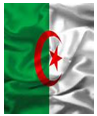 